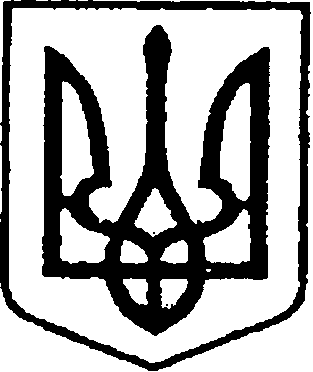 УКРАЇНАЧЕРНІГІВСЬКА ОБЛАСТЬНІЖИНСЬКА МІСЬКА РАДАУПРАВЛІННЯ ЖИТЛОВО-КОМУНАЛЬНОГО ГОСПОДАРСТВА  ТА БУДІВНИЦТВАНАКАЗВід  09 квітня    2024 р.	                 м. Ніжин			            № 12Про затвердження  паспортів бюджетних  програм на 2024 рік		Відповідно до Закону України  «Про Державний бюджет України на 2024 рік» , Правил складання паспортів бюджетних програм місцевих бюджетів та звітів про їх виконання, затверджених наказом Міністерства фінансів України від 26.08.2014 року № 836  « Про деякі питання запровадження програмно-цільового методу складання та виконання та виконання місцевих бюджетів»,  рішення  Ніжинської міської ради VIІI скликання № 4-35/2023  від 08.12.2023 року «  Про   затвердження бюджетних програм місцевого/регіонального значення на 2024 рік,  рішення  Ніжинської міської ради VIІI скликання № 5-35/2023  від 08.12.2023 року « Про бюджет Ніжинської міської територіальної громади на 2024 рік »,  рішення сесії про внесення змін до рішення Ніжинської міської ради VІІІ скликання від 08 грудня 2023 року № 5-35/2023 «Про бюджет Ніжинської міської територіальної громади на 2024 рік» № 7-36 /2024 від 08.02.2024 року ,  рішення сесії про внесення змін до рішення Ніжинської міської ради VІІІ скликання від 08 грудня 2023 року № 5-35/2023 «Про бюджет Ніжинської міської територіальної громади на 2024 рік»  № 5-37/2024 від 04.04.2024 року.наказую :Затвердити паспорти  бюджетних  програм на 2024 рік управління житлово-комунального господарства та будівництва Ніжинської міської ради по КПКВ 1216030,  1210160.Заступник начальника УЖКГ			               Світлана СІРЕНКО                                  та будівництва 